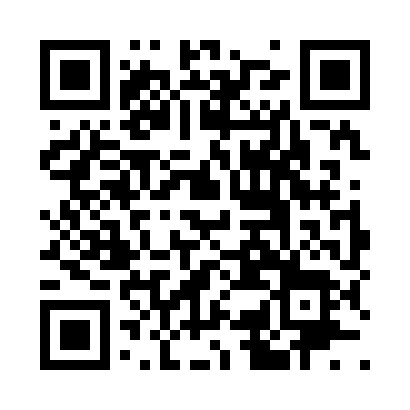 Prayer times for High Prarie, Missouri, USAMon 1 Jul 2024 - Wed 31 Jul 2024High Latitude Method: Angle Based RulePrayer Calculation Method: Islamic Society of North AmericaAsar Calculation Method: ShafiPrayer times provided by https://www.salahtimes.comDateDayFajrSunriseDhuhrAsrMaghribIsha1Mon4:245:551:155:088:3510:062Tue4:255:551:155:088:3510:053Wed4:265:561:155:088:3510:054Thu4:265:561:165:088:3510:055Fri4:275:571:165:088:3510:046Sat4:285:571:165:088:3510:047Sun4:295:581:165:088:3410:038Mon4:295:581:165:098:3410:039Tue4:305:591:165:098:3410:0210Wed4:316:001:175:098:3310:0211Thu4:326:001:175:098:3310:0112Fri4:336:011:175:098:3210:0013Sat4:346:021:175:098:3210:0014Sun4:356:021:175:098:329:5915Mon4:366:031:175:098:319:5816Tue4:376:041:175:098:309:5717Wed4:386:041:175:098:309:5718Thu4:396:051:175:098:299:5619Fri4:406:061:175:098:299:5520Sat4:416:071:175:098:289:5421Sun4:426:071:185:098:279:5322Mon4:436:081:185:098:279:5223Tue4:446:091:185:088:269:5124Wed4:456:101:185:088:259:5025Thu4:466:101:185:088:249:4926Fri4:476:111:185:088:249:4827Sat4:486:121:185:088:239:4628Sun4:496:131:185:088:229:4529Mon4:506:141:185:078:219:4430Tue4:516:151:175:078:209:4331Wed4:536:151:175:078:199:42